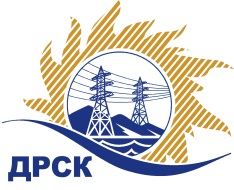 Акционерное Общество«Дальневосточная распределительная сетевая  компания»Протокол заседания Закупочной комиссии по вскрытию поступивших конвертовг. Благовещенск           Способ и предмет закупки: открытый электронный запрос предложений: «СИЗ приспособления для работы на высоте». Закупка 1269.	Планируемая стоимость закупки в соответствии с ГКПЗ:  3 709 612,17 руб. без учета НДС.ПРИСУТСТВОВАЛИ:Три члена  постоянно действующей Закупочной комиссии  АО «ДРСК» 2 уровня.Информация о результатах вскрытия конвертов:В ходе проведения запроса предложений было получено 2 предложения, конверты с которыми были размещены в электронном виде на Торговой площадке Системы www.b2b-energo.ru.Вскрытие конвертов было осуществлено в электронном сейфе организатора запроса предложений на Торговой площадке Системы www.b2b-energo.ru автоматически.Дата и время начала процедуры вскрытия конвертов с предложениями участников:14:00 (время благовещенское) 15.01.2016Место проведения процедуры вскрытия конвертов с предложениями участников:Торговая площадка Системы www.b2b-energo.ruВ конвертах обнаружены предложения следующих участников запроса предложений:Ответственный секретарь Закупочной комиссии 2 уровня АО «ДРСК»	М.Г. ЕлисееваИсп. Чуясова Е.Г.№ 309/МЭ-В15.01.2016№Наименование участника и его адресПредмет заявки на участие в запросе предложений1ООО "ДОМИНАНТА" 603000, г. Нижний Новгород, Переулок Холодный, дом 9, офис П1Цена: 4 174 640,00 руб. (цена без НДС: 3 537 830,51 руб.)2ООО "Трудоголик" 192029, г. Санкт-Петербург, пр-кт Обуховской обороны, д. 70, корп. 2, лит. ЕЦена: 4 685 063,15 руб. (цена без НДС: 3 970 392,50 руб.)